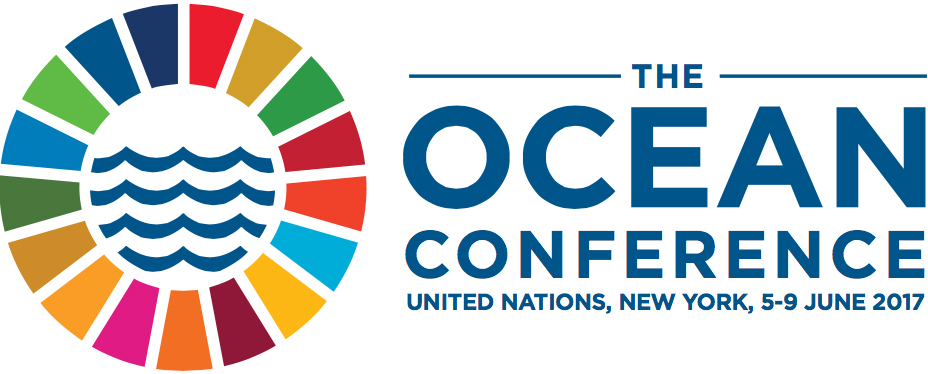 The Ocean Conference Voluntary Commitment Registration formReference form only. Submit online at The Ocean Conference Registry of Voluntary Commitments by 9 June 2017: https://oceanconference.un.org/commitments/register/ Title/name of voluntary commitmentLead entity nameLead entity type (select 1)GovernmentUnited Nations systemOther intergovernmental organization (IGO)International financial institution Non-governmental organization (NGO)Civil society organizationAcademic institutionScientific communityPrivate sectorPhilanthropic organizationOther relevant actorPartnershipContact info (required)First nameLast NameTitleTelephone Email Headquarters (City/town, Country)Partners - list all organizations and entities, including lead entity, that are involved in this voluntary commitment. For each partner, include, in parenthesis, its entity type (using above entity types)Beneficiary countries (enter name of countries)Other beneficiaries (max 200 words)Description of voluntary commitment (objectives, implementation methodologies, follow-up mechanisms, governance mechanisms, etc.) (max 500 words)Ocean basins targeted by commitment (multiple options, optional)GlobalArctic OceanNorth Atlantic OceanSouth Atlantic OceanIndian OceanNorth Pacific OceanSouth Pacific OceanSouthern OceanDeliverables (at least one, up to four) (Description, date)Deliverable 1 description + date of delivery (month/year)Deliverable 2 description + date of delivery (month/year)Deliverable 3 description + date of delivery (month/year)Deliverable 4 description + date of delivery (month/year)Resources mobilized towards commitment (USD)Resource 1Select type  (Financing, In-kind, Staff/technical expertise, other):Description line (max 50 words):Resource 2Select type  (Financing, In-kind, Staff/technical expertise, other):Description line (max 50 words):Resource 3Select type  (Financing, In-kind, Staff/technical expertise, other):Description line (max 50 words):Resource 4Select type  (Financing, In-kind, Staff/technical expertise, other):Description line (max 50 words):Start date (month/year)End Date (month/year)Website for more information (optional)SDG 14 targets covered by commitment (multiple options can be chosen)14.1 - By 2025, prevent and significantly reduce marine pollution of all kinds, in particular from land-based activities, including marine debris and nutrient pollution TYPE OF COMMITMENT NUTRIENTSFertilizer use efficiencyNutrient sinks (e.g. constructed wetlands) Manure management Wastewater treatment Other (please specify)PLASTICSPlastics recovery/recycling/reusePlastics product bans or restrictions Coastal clean-ups Other (please specify)SHIPPINGManagement of ship-based pollution and/or port waste management Reduce invasive aquatic species introductionOther (please specify) OTHER POLLUTANTS (please specify)Integrated pest management Industrial effluent pre-treatment Cleaner production Other (please specify)Quantification (optional)14.2 - By 2020, sustainably manage and protect marine and coastal ecosystems to avoid significant adverse impacts, including by strengthening their resilience, and take action for their restoration in order to achieve healthy and productive oceans TYPE OF COMMITMENT Community or Locally Managed Marine AreasIntegrated Coastal ManagementMarine Spatial PlanningLarge Marine Ecosystem approachEcosystem-based AdaptationOther (please specify)Quantification (optional)14.3 - Minimize and address the impacts of ocean acidification, including through enhanced scientific cooperation at all levels TYPE OF COMMITMENT Coastal carbon sinks/blue carbonTerrestrial carbon sinksCarbon capture and sequestrationCO2 emission reductions (energy efficiency, renewable energy, etc.)Adaptation to more acidic ocean conditionsScientific research and cooperation to address ocean acidification knowledge gapsOther (please specify)Quantification (optional)14.4 - By 2020, effectively regulate harvesting and end overfishing, illegal, unreported and unregulated fishing and destructive fishing practices and implement science-based management plans, in order to restore fish stocks in the shortest time feasible, at least to levels that can produce maximum sustainable yield as determined by their biological characteristics TYPE OF COMMITMENT Compliance, monitoring and enforcementReduction and elimination fishing practices and gear that destroy/degrade marine habitatScience-based fisheries management plansEcosystem approach to fisheries (EAF)Reduction of fisheries by-catch and product waste/lossesEco-labelling, traceability, certification programmes Market-based instruments (Individually Traded Quotas, Vessel Day Schemes, etc.)Other (please specify)Quantification (optional)14.5 - By 2020, conserve at least 10 per cent of coastal and marine areas, consistent with national and international law and based on the best available scientific information TYPE OF COMMITMENT No take marine protected areaMarine protected area with partial protectionMultiple use marine protected areaLocally or community managed marine areasMPA management and/or enforcementOther (please specify)Quantification (optional)14.6 - By 2020, prohibit certain forms of fisheries subsidies which contribute to overcapacity and overfishing, eliminate subsidies that contribute to illegal, unreported and unregulated fishing and refrain from introducing new such subsidies, recognizing that appropriate and effective special and differential treatment for developing and least developed countries should be an integral part of the World Trade Organization fisheries subsidies negotiation TYPE OF COMMITMENT Removal or reduction of harmful fisheries subsidiesinformation relating to harmful subsidiesQuantification (optional)14.7 - By 2030, increase the economic benefits to Small Island developing States and least developed countries from the sustainable use of marine resources, including through sustainable management of fisheries, aquaculture and tourism TYPE OF COMMITMENT Economic benefits from sustainable fisheriesEconomic benefits from sustainable tourismEconomic benefits from sustainable aquaculture/maricultureEconomic benefits from marine renewable energyEconomic benefits from marine biotechnologyEconomic benefits from sustainable transportOther Quantification (optional)14.a - Increase scientific knowledge, develop research capacity and transfer marine technology, taking into account the Intergovernmental Oceanographic Commission Criteria and Guidelines on the Transfer of Marine Technology, in order to improve ocean health and to enhance the contribution of marine biodiversity to the development of developing countries, in particular small island developing States and least developed countries TYPE OF COMMITMENT Scientific, socioeconomic and interdisciplinary research  Research capacity developmentData access and sharingTraining and professional developmentScientific cooperationTransfer marine technologyActions that support SIDS and LDCsOther (please specify)Quantification (optional)14.b - Provide access for small-scale artisanal fishers to marine resources and markets TYPE OF COMMITMENT Legal/policy/institutional measures Access to market-based instrumentsTransfer of fishing technology Access to coastal fishing groundsAccess and capacity building for eco-labelling and traceability systemsCommunity empowerment for fisheries managementOther (please specify)Quantification (optional)14.c - Enhance the conservation and sustainable use of oceans and their resources by implementing international law as reflected in UNCLOS, which provides the legal framework for the conservation and sustainable use of oceans and their resources, as recalled in paragraph 158 of The Future We WantTYPE OF COMMITMENTActivities to raise awareness of the comprehensive legal and policy framework for the sustainable development of oceans and seas, in particular UNCLOS, its Implementing Agreements and other relevant ocean-related instruments and promote their effective implementationRatification, accession and acceptance of UNCLOS, its Implementing Agreements and other relevant ocean-related instrumentsActivities to develop the capacity of States towards broader participation in and effective implementation of UNCLOS and its implementing AgreementsStrengthening ocean governance, for example through the development of a national ocean policy or regional ocean policy Development of necessary infrastructure and/or enforcement capabilities to comply with international law, as reflected in UNCLOS and as complemented by other ocean-related instrumentsOther (please specify)  Quantification (optional)Linkages to other SDGs and associated targets (multiple, optional)***Reference form only. Submit online at The Ocean Conference Registry of Voluntary Commitments by 9 June 2017: https://oceanconference.un.org/commitments/register/ ***